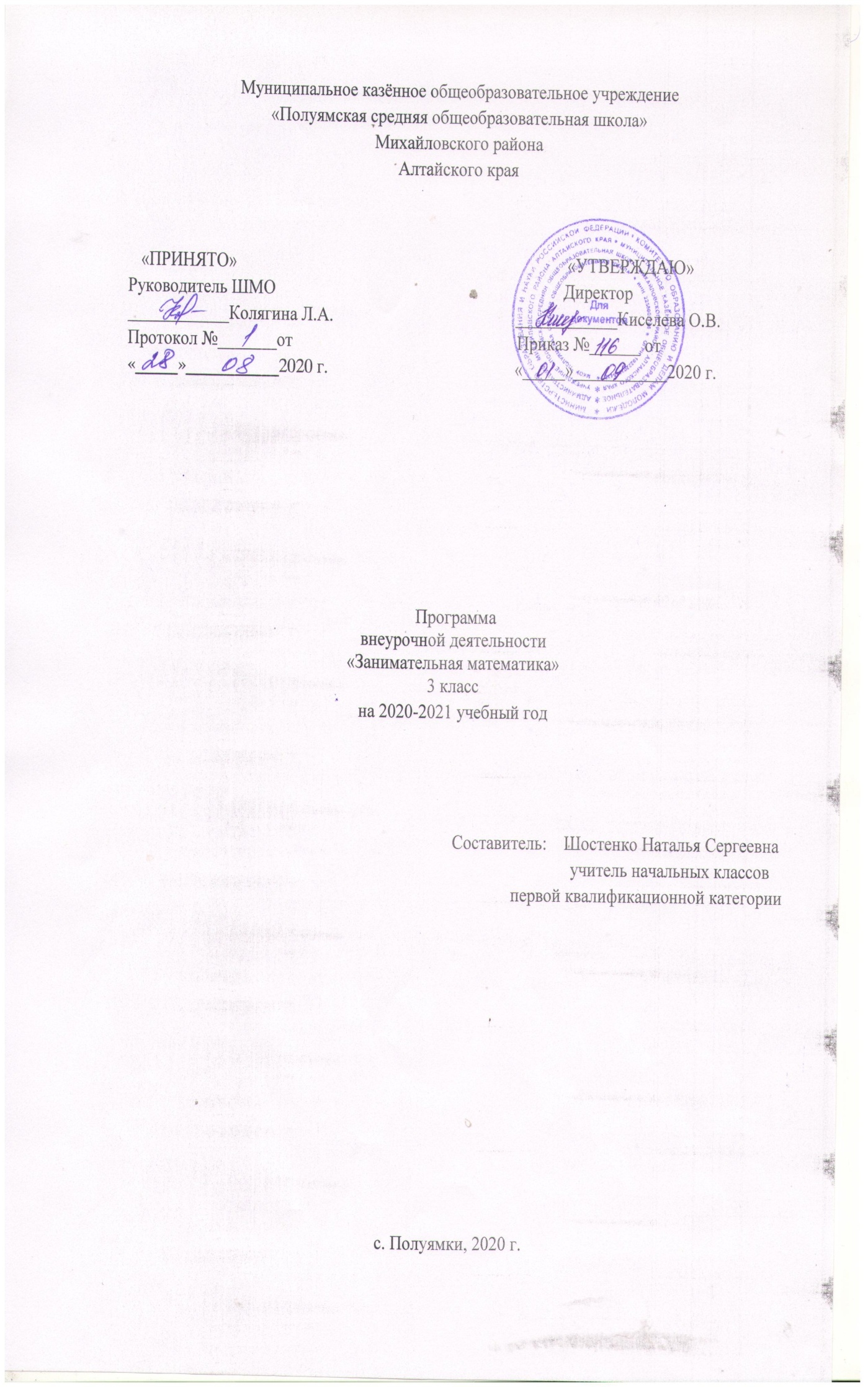 Пояснительная записка Программа внеурочной деятельности общеинтеллектуального направления «Занимательная математика» для 3  класса разработана на основе  примерной программы внеурочной деятельности, авторской программы «Занимательная математика» Е.Э. Кочуровой  /Сборник программ внеурочной деятельности: 1–4 классы / под ред. Н.Ф. Виноградовой. — М. :Вентана - Граф, 2011./.Цель курса внеурочной деятельности «Занимательная математика»: общеинтеллектуальное развитие, развитие творческого и логического мышления у обучающихся, формирование устойчивого интереса к математике.Задачи курса:Познавательные:- формировать и развивать различные виды памяти, внимания и воображения, универсальные учебные умения и навыки;- формировать у обучающих общую способность искать и находить новые решения нестандартных задач, необычные способы достижения требуемого результата, раскрыть причинно-следственные связи между математическими явлениями;Развивающие:- развивать мышление в ходе усвоения приёмов мыслительной деятельности (анализ, сравнение, синтез, обобщение, выделение главного, доказательство, опровержение);- пространственное восприятие, воображение, геометрические представления;- творческие способности и креативное мышление, умение использовать полученные знания в новых условиях;- развивать математическую речь;Воспитательные:- воспитывать ответственность, творческую самостоятельность, коммуникабельность, трудолюбие, познавательную активность, смелость суждений, критическое мышление, устойчивый интерес к изучению учебного предмета «Математика».Описание места курса в планеЛичностные, метапредметные и предметные результаты освоения  курса внеурочной деятельности «Занимательная математика»Планируемые результаты изучения курса.В результате освоения программы курса «Занимательная математика» формируются следующие универсальные учебные действия, соответствующие требованиям ФГОС НОО: Личностные результаты: Развитие любознательности, сообразительности при выполнении разнообразных заданий проблемного и эвристического характера. Развитие внимательности, настойчивости, целеустремленности, умения преодолевать трудности – качеств весьма важных в практической деятельности любого человека. Воспитание чувства справедливости, ответственности. Развитие самостоятельности суждений, независимости и нестандартности мышления. Метапредметные результаты: Сравнивать разные приемы действий, выбирать удобные способы для выполнения конкретного задания. Моделировать в процессе совместного обсуждения алгоритм решения числового кроссворда; использовать его в ходе самостоятельной работы. Применять изученные способы учебной работы и приёмы вычислений для работы с числовыми головоломками. Анализировать правила игры. Действовать в соответствии с заданными правилами. Включаться в групповую работу. Участвовать в обсуждении проблемных вопросов, высказывать собственное мнение и аргументировать его. Выполнять пробное учебное действие, фиксировать индивидуальное затруднение в пробном действии. Аргументировать свою позицию в коммуникации, учитывать разные мнения, использовать критерии для обоснования своего суждения. Сопоставлять полученный результат с заданным условием. Контролировать свою деятельность: обнаруживать и исправлять ошибки. Анализировать текст задачи: ориентироваться в тексте, выделять условие и вопрос, данные и искомые числа (величины). Искать и выбирать необходимую информацию, содержащуюся в тексте задачи, на рисунке или в таблице, для ответа на заданные вопросы. Моделировать ситуацию, описанную в тексте задачи. Использовать соответствующие знаково-символические средства для моделирования ситуации. Конструировать последовательность «шагов» (алгоритм) решения задачи. Объяснять (обосновывать) выполняемые и выполненные действия. Воспроизводить способ решения задачи. Сопоставлять полученный результат с заданным условием. Анализировать предложенные варианты решения задачи, выбирать из них верные. Выбрать наиболее эффективный способ решения задачи. Оценивать предъявленное готовое решение задачи (верно, неверно). Участвовать в учебном диалоге, оценивать процесс поиска и результат решения задачи. Конструировать несложные задачи. Ориентироваться в понятиях «влево», «вправо», «вверх», «вниз». Ориентироваться на точку начала движения, на числа и стрелки 1→ 1↓ и др., указывающие направление движения. Проводить линии по заданному маршруту (алгоритму). Выделять фигуру заданной формы на сложном чертеже. Анализировать расположение деталей (танов, треугольников, уголков, спичек) в исходной конструкции. Составлять фигуры из частей. Определять место заданной детали в конструкции. Выявлять закономерности в расположении деталей; составлять детали в соответствии с заданным контуром конструкции. Сопоставлять полученный (промежуточный, итоговый) результат с заданным условием. Объяснять выбор деталей или способа действия при заданном условии. Анализировать предложенные возможные варианты верного решения. Моделировать объёмные фигуры из различных материалов (проволока, пластилин и др.) и из развёрток. Осуществлять развернутые действия контроля и самоконтроля: сравнивать построенную конструкцию с образцом. Предметные результаты отражены в содержании программы (раздел «Основное содержание») Ожидаемые результатыЛичностные   результаты Развитие   любознательности,   сообразительности   при   выполнении  разнообразных заданий проблемного и эвристического характера. Развитие   внимательности,   настойчивости,   целеустремленности,   умения  преодолевать трудности – качеств весьма важных в практической деятельности  любого человека. Воспитание чувства справедливости, ответственности. Развитие самостоятельности суждений, независимости и нестандартности  мышления.Предметные результаты Использование приобретённых математических знаний для описания и объяснения окружающих предметов, процессов, явлений, а также для оценки их количественных и пространственных отношений.Овладение основами логического и алгоритмического мышления,
пространственного воображения и математической речи, основами счёта, измерения, прикидки результата и его оценки, наглядного представления данных в разной форме (таблицы, схемы, диаграммы), записи и выполнения алгоритмов.Умения выполнять устно  строить алгоритмы и стратегии в игре, исследовать, распознавать и изображать геометрические фигуры, работать с таблицами, схемами, графиками и диаграммами, цепочками, представлять, анализировать и интерпретировать данные.Приобретение первоначальных навыков работы на компьютере (набирать текст на клавиатуре, работать с меню, находить информацию по заданной теме).Универсальные учебные действияСравнивать  разные   приемы   действий,  выбирать  удобные   способы   для  выполнения конкретного задания. Моделировать в процессе совместного обсуждения алгоритм решения числового  кроссворда; использовать его в ходе самостоятельной работы.  Применять  изученные способы учебной работы и приёмы вычислений   для  работы с числовыми головоломками. Анализировать  правила   игры.  Действовать  в   соответствии   с   заданными  правилами. Включаться  в   групповую   работу.  Участвовать  в   обсуждении   проблемных  вопросов, высказывать собственное мнение и аргументировать его. Выполнять пробное учебное действие, фиксировать индивидуальное затруднение  в пробном действии. Аргументировать  свою позицию в коммуникации,  учитывать  разные мнения,  использовать критерии для обоснования своего суждения. Сопоставлять  полученный (промежуточный, итоговый) результат с заданным  условием. Контролировать свою деятельность: обнаруживать и исправлять ошибки.Содержание программы1.Исторические сведения о математике (4ч)Имена и заслуги великих математиков. Крылатые высказывания великих людей о математике и математиках. Сравнение римской и современной письменных нумераций. Преобразование неравенств в равенства, составленные из чисел, сложенных из палочек в виде римских цифр.2.Числа и выражения (6ч)Задачи, решаемые способом перебора. «Открытые» задачи и задания. Задачи и задания по проверке готовых решений, в том числе и неверных. Анализ и оценка готовых решений задачи, выбор верных решений. Задачи на доказательство. Числа – великаны. Интересные приемы устного счета. Особые случаи быстрого умножения. Приемы вычислений.3. Математические ребусы и головоломки (9ч)Числовые головоломки. Разгадывание и составление математических головоломок и магических квадратов. Алгоритм составления магических квадратов. Разгадывание и составление ребусов. Математические фокусы.4. Решение занимательных задач (9ч)Математические софизмы. Задачи на сообразительность. Старинные задачи. Задачи – смекалки. Задачи на взвешивание. Олимпиадные задачи. Задачи со спичками5.Геометрическая мозаика (6ч)Объёмные фигуры: цилиндр, конус, пирамида, шар, куб. Моделирование из проволоки. Задачи на нахождение периметра и площади, описывающие реальные бытовые ситуации. Решение задач с геометрическим содержанием.Форма организации занятий.Групповая и индивидуальная .Формы занятий младших школьников очень разнообразны: это тематические занятия, игровые уроки, конкурсы, викторины, соревнования. Используются нетрадиционные и традиционные формы: игры-путешествия, сказки на математические темы, конкурсы газет, плакатов. Совместно с родителями разрабатываются сборники числового материала.Мышление младших школьников в основном конкретное, образное, поэтому на занятиях кружка применение наглядности – обязательное условие. В зависимости от особенностей упражнений в качестве наглядности применяются рисунки, чертежи, краткие условия задач, записи терминов – понятий.Участие детей в работе кружка способствует воспитанию их общественной активности. При реализации содержания данной программы расширяются знания, полученные детьми при изучении русского языка, изобразительного искусства, окружающего мира, технологии и т.д.Значительное количество занятий направлено на практическую деятельность – самостоятельный творческий поиск, совместную деятельность обучающихся и педагога, родителей.Тематическое планированиеУчебно-тематическое планирование3классЛист внесения изменений и дополненийКлассыКоличество часов в неделюКоличество учебных недель3класс1ч34Всего№ п/пНазвание разделовКол-во часов1Исторические сведения о математике 42Числа и выражения 63Математические ребусы и головоломки 94Решение занимательных задач 95Геометрическая мозаика 6Итого34№ п/п№
урока в разделеТемы занятийКол-во часовИсторические сведения о математикеИсторические сведения о математикеИсторические сведения о математикеИсторические сведения о математике11Что дала математика людям? Зачем ее изучать? Когда она родилась, и что явилось причиной ее возникновения122Старинные системы записи чисел. Упражнения, игры, задачи133Иероглифическая система древних египтян. Упражнения, игры, задачи144Римские цифры. Упражнения, игры, задачи1Числа и выражения51Римские цифры. Как читать римские цифры 162Решение задач из стенгазеты № 1 173Пифагор и его школа. Упражнения, игры, задачи 184Бесконечный ряд загадок. Упражнения, игры, задачи195Архимед. Упражнения, игры, задач1106Умножение. Упражнения, игры, задачи1Математические ребусы и головоломки 111Конкурс знатоков. Математические горки. Задача в стихах. Логические задачи. Загадки1122Деление. Упражнения, игры, задачи1133Делится или не делится1144Решение задач из стенгазеты № 21155Новогодние забавы1166Математический КВН. Решение ребусов и логических задач1177Знакомство с занимательной математической литературой. Старинные меры длины1188Игра «Веришь или нет»1199Решение олимпиадных задач, счёт. Загадки-смекалки1Решение занимательных задач 201Экскурсия в компьютерный класс1212Время. Часы. Упражнения, игры, задачи1223Математические фокусы1234Конкурс знатоков1245Открытие нуля. Загадки-смекалки1256Решение задач из стенгазеты № 31267Денежные знаки. Загадки-смекалки1278Решение задач повышенной трудности1289Игра «Цифры в буквах»1Геометрическая мозаика291КВМ «Царица наук»1302Задачи с многовариантными решениями1313Игра «Смекай, решай, отгадывай»1324Игра «Поле чудес»1335Решение занимательных задач в стихах.Отгадывание ребусов1346Интеллектуальный марафон1Дата внесения измененийХарактеристика измененийПричина измененийРеквизиты документа, которым закреплено изменениеПодпись учителя, внесшего изменения